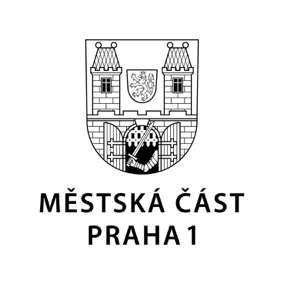 TISKOVÁ ZPRÁVA	10. září 2021Zažijte svatbu s magickým datemCentrum Prahy je samo o sobě kouzelné místo. To, že se zde koná mnoho svatebních obřadů, je dobře známý fakt. Dodat této výjimečné životní události ještě další rozměr nyní můžete díky magickým termínům, které Praha 1 nabízí pro začátek příštího roku.2. 2., 20. 2. a 22. 2. 2022 jsou data, která nepochybně skrývají jistou symboliku a kouzlo. A uzavřít sňatek v takto zajímavých dnech, je pro mnohé nastávající manžele vždy lákavá možnost. Pokud tedy právě vy plánujete se svými partnery svatební obřad, čeká na vás jedinečná příležitost oficiálně spojit své životy v historických prostorách Staroměstské radnice právě v těchto magických datech. 22. 2. 2022 si kromě Staroměstské radnice můžete také vybrat i jiná překrásná místa centra Prahy. Městská část vám v tomto případě poskytne služby oddávajícího a matrikářky. „Protože se svatby odehrávají nejvíce v letních měsících, snoubenci nejčastěji pro jejich konání volí zahrady, kterých se na našem území nachází několik. Dále mezi oblíbená místa patří lodě a parníky plující po Vltavě pod Karlovým mostem či střechy budov s výhledem na panorama Prahy (střecha Lucerny, střecha budovy „Drnu“, střecha Národního divadla nebo hotelu Four Seasons. V zimních měsících či chladnějších dnes jsou oblíbené paláce, např. Lobkowický palác, Kaiserštejnský palác nebo palác Žofín,“ popsala vedoucí odboru matrik Prahy 1 Lenka Jelínková.Takovýto obřad v magickém termínu si může zarezervovat skutečně každý. Samozřejmostí je i uzavírání registrovaných partnerství. Nejkrásnější den v životě mohou v Praze 1 zažít občané nejen z první městské části, ale i všichni ostatní, včetně cizinců. Neexistuje žádná zvýšená priorita pro jakoukoliv skupinu lidí. Zkrátka platí pravidlo, že termín získá ten, kdo se dříve přihlásí. Jak už bylo řečeno, magická data jsou vskutku velkým lákadlem a je třeba myslet na to, že ani ta únorová v příštím roce nebudou výjimkou. I proto neváhejte co nejdříve kontaktovat městskou část a rezervujte si den pro váš obřad. Rezervovat obřad na Staroměstské radnici si můžete telefonicky nebo přímo na úřadě Prahy 1 během úředních hodin. Pro rezervaci svatby na ostatních místech můžete využít rezervační systém na stránkách: https://svatby.praha1.cz/.Kontakt:Petr Bidlo, vedoucí oddělení vnějších vztahů MČ Praha 1tiskove.oddeleni@praha1.cz, +420 775 118 877